Раздел IIСоздание условий для получения стабильных положительных результатов освоения обучающимися образовательных программ1.Организация профессиональной деятельности в соответствии в соответствии с основной образовательной деятельностьюАналитическая справка         Давковым Сергеем Гурьяновичем разработаны и представлены на утверждение, согласно плану работы образовательного учреждения МБОУ «Гольянская СОШ» рабочие программы:-по обществознанию УМК1. Л.Н.Боголюбов «Обществознание» 6 кл. М. «Просвещение» 20062. Л.Н.Боголюбов «Обществознание» 7 кл. М. «Просвещение» 2006г. 3. Л.Н.Боголюбов « Обществознание» 8 кл. М. «Просвещение» 2010г. 4. Л.Н.Боголюбов « Обществознание» 9 кл. М. «Просвещение» 2011 г5. Л.Н.Боголюбов « Обществознание» 10 кл. М. «Просвещение» 2009г. 6. Л.Н.Боголюбов « Обществознание» 11 кл. М. «Просвещение» 2009г.; -по истории УМК  1. А.А.Данилов, Л.Г.Косулина. История России (XX в.) 9 кл. М. «Просвещение» 2002 - 2007 гг. 2. О.С. Сороко-Цюпа,  А.О.Сороко-Цюпа. Новейшая история 9 класс. история, XX век 9 кл. М. «Просвещение» 2010г. 3. А.А.Данилов, Л.Г.Косулина, М.Ю.Брандт, История. Россия и мир. Древность. Средневековье. Новое время 10 кл. М. «Просвещение 2011 г. 4.Л.Н.Алексашкин, А.А.Данилов, Л.Г.Косулина «История России и Мира XX в.» 11 Кл. М. «Просвещение» 2010 г.; -по истории Удмуртии 9 класс УМК 1.М.В. Гришкина. История Удмуртии 6 кл. Ижевск «Удмуртия» . 2. М.В. Гришкина. История Удмуртии 7 кл. Ижевск «Удмуртия» .  3. Н.П. Лигенко, А.Н.Петров История Удмуртии 1-я половина XIX века. 8 кл. Ижевск «Удмуртия» 2010г.  4.Н.П. Лигенко, А.Н.Петров . История Удмуртии 2-я половина XIX века. 8 кл. Ижевск «Удмуртия» 2010г.  5.  Т.Е. Никулина . История Удмуртии XX век. 9 кл Ижевск  2011 г. Все программы соответствую локальному акту образовательного учреждения, дидактические единицы соответствуют стандарту среднего (полного) общего образования по истории и обществознанию (включая экономику и право).___________2015 г.                Директор школы ___________Шиляева И.Г.Аналитическая справка     Рабочие программы Давкова Сергея Гурьяновича по истории, обществознанию (включая экономику и право), а также истории Удмуртии на 2015 - 2016 учебный год  рассмотрены на заседании школьного методического объединения школы, протокол № 5 от 29 мая 2015г.; приняты на заседании педсовета протокол №1от 26 августа 2015 года и утверждены директором МБОУ «Гольянская СОШ» приказ № 2  от 01 сентября 2015 г., что подтверждено соответствующими подписями  и печатью на оригиналах рабочих программ.___________2015 г.                Директор школы ___________Шиляева И.Г.Аналитическая справка о реализации образовательных программТеоретическая часть рабочих программ Давкова Сергея Гурьяновича по истории 9 класс -68 часов, истории 10 класс – 68 часов, истории 11 класс – 68 часов, обществознанию (включая экономику и право) 6 класс -  34 часа,  обществознанию (включая экономику и право) 7 класс -  34 часа, обществознанию (включая экономику и право) 8 класс -  34 часа, обществознанию (включая экономику и право) 9 класс -  34 часа, обществознанию (включая экономику и право) 10класс -  68 часов, обществознанию (включая экономику и право) 11класс -  68часов, а также истории Удмуртии 9 класс – 34 часа на 2015 - 2016 учебный год выполнена,  что подтверждено соответствующими записями в классных журналах школы за годы в межаттестационный период, а также ежегодными мониторингами классных журналов, проводимыми в образовательном учреждении. Качество знаний и успеваемость Участие в сдаче ЕГЭХотя данная динамика объясняется увеличением количества сдающих из числа менее мотивированных учащихся, необходимо совершенствовать работу по улучшению результатов.___________2015 г.                Директор школы ___________Шиляева И.Г.2. Активное использование педагогических технологий  в образовательном процессе на уровне педагогических приемов или отдельных компонентов системы на уровне целостной системы.Аналитическая справкаДавков Сергей Гурьянович  уже несколько  лет  работает по внедрению ИКТ  в практику проведения уроков с использованием бальной накопительной системы, которая совершенствуется из года в год. На уроках используется материал цифрового ресурса на базе Power Point, Windows Movie Maker, Киностудия Windows Live который изготавливает сам.___________2015 г.                Директор школы ___________Шиляева И.Г.3.Ведение педагогом за последние три года творческих объединений, кружков , секций, факультативов Аналитическая справкаДавковым Сергеем Гурьяновичем разработаны и представлены на утверждении Элективные курсы:По линии дополнительного образования ведет шахматные кружки во 2,3,4 и5-м классах. В них занимаются 75 учащихся.В 2012 -2013 и 2013 -2014 учебных годах вел экологический кружок «Юный натуралист», участники которого участвовали в различных экологических акциях и мероприятиях, участвовали в различных конкурсах и становились призерами Хворова Анастасия, Крысова Анастасия, Безносова Надежда, Нифонтова Полина.В деятельность этого кружка были вовлечены не только учащиеся, но и их родители.Имеются публикации детей о работе этого  кружка.___________2015 г.                Директор школы ___________Шиляева И.Г.4.Использование информационно-коммуникационных технологий, электронных образовательных ресурсов в образовательном процессе.Аналитическая справкаДаковым Сергеем Гурьяновичем учителем истории и обществознания уже длительное время использует компьютерные технологии. 1. Имеет презентации:-отечественная война1812г. - для урока Внешняя политика в первой четверти XIX века 8 класс- Советская модернизация – для урока Социалистическая индустриализация и коллективизация сельского хозяйства 9 класс-Великая отечественная война- для урока Итоги Великой отечественной войны 11 класс- Крым – возвращение домой -для классного часа- К Дню государственности Удмуртии - для классного часа- и др.2. Умеет работать с электронным журналом.3. Использует социальные сети для работы с учащимися.4. Продолжает работу по накоплению исторических фильмов, скачиванием с интернета.5. Подготовка КИМ ов для контрольных работ, аттестаций, олимпиад и пробных ЕГЭ и ОГЭ.6. Создал мини-сайт в социальной сети работников образования___________2015 г.                Директор школы ___________Шиляева И.Г.Аналитическая справкаВ социальной сети работников образования nsportal.ru создан мини-сайт учителя истории и обществознания Давкова Сергея Гурьяновича, на котором выставлены материалы учебной деятельности педагога:, презентация «Крым – возвращение домой, фильм к 8-е марта (Movie Maker), отчет кружка юный натуралист и др материалы в помощь учителям.___________2015 г.                Директор школы ___________Шиляева И.Г.5.Работа по укреплению здоровья детей; отсутствие случаев травматизма во время образовательного процессаСправкаДана Давкову Сергею Гурьяновичу о том, что за период 2011 – 2015гг. на уроках истории и обществознания отсутствовали случаи травматизма детей во время образовательного процесса___________2015 г.                Директор школы ___________Шиляева И.Г.7. Эффективная организация образовательного пространстваАналитическая справка                                            I. Оборудование кабинета___________2015 г.                Директор школы ___________Шиляева И.Г.Аналитическая справка___________2015 г.                Директор школы ___________Шиляева И.Г.8.Привлечение обучающихся к созданию электронных образовательных ресурсовАналитическая справка. При выполнении домашних заданий учащиеся на уроках истории и обществознания готовят не только сообщения и рефераты, но и готовят к ним мультимедийные презентации. Так, на пример, Быкова Екатерина 9 класс приготовила презентацию о Николае II; Ульяна Шакшинова 9 класс презентацию о В.И.Ленине; Полина Нифонтова 9 класс – о И.В.Сталине.___________2015 г.                Директор школы ___________Шиляева И.Г.Раздел III«Выявление и развитие у обучающихся способностей к научной интеллектуальной, творческой, физкультурно-спортивной деятельности, а так же их участие в олимпиадах, конкурсах, фестивалях, соревнованиях»1.Активное участие обучающихся в жизни образовательной организацииАналитическая справкаСовместно с КК «Гольянское», сельской библиотекой учителем Давковым Сергеем Гурьяновичем была проведена  викторина посвященная 200-летию отечественной войны 1812 г., с использованием мультимедийной презентации. Совместно с молодежным центром педагогом была проведена игра посвященная избирательному праву. Участники были отмечены подарками. Ученики старших классов приняли участие в интернет викторине по истории. Экологический отряд «Юные натуралисты» принимал участие во всех конкурсах проводимых национальным парком «Нечкинский»___________2015 г.                Директор школы ___________Шиляева И.Г.2.Введение педагогом совместно с детским коллективом новых традиций в жизнь образовательной организацииАналитическая справка  Отряд «Юный натуралист» совместно с педагогом и родителями детей стали организовывать походы выходного  дня, где вспоминали разные старинные игры и возрождали их. Также три года подряд проводит с молодежью села праздники Ивана Купала и Нептуна ___________2015 г.                Директор школы ___________Шиляева И.Г.3.Участие воспитанников в конкурсах, фестивалях, турнирах,спортивных соревнованиях: на различных уровняхАналитическая справка Достижения учащихся на олимпиадах по истории и обществознанию и других конкурсах вне образовательного учрежденияв межаттестационный период:-Кудрявцев Максим – диплом за 2-е место в муниципальном этапе всероссийской олимпиады школьников по обществознанию среди учащихся 7 классов - 2011 год;- Стерхова Людмила – грамота за 1-е место в районной интернет-викторине, посвященной 200-летию отечественной войны 1812 года – 2012 год;- Быкова Екатерина – диплом за1-е место в муниципальном туре всероссийской олимпиады школьников по обществознанию среди учащихся 7 классов - 2013 год;- Хворова Анастасия – диплом финалиста в районном конкурсе «Я избиратель» среди учащихся старших классов – 2011 год;- Поварницина Александра – грамота за 2-е место в районном конкурсе «Я избиратель» среди учащихся старших классов – 2012 год;- Крысова Анастасия - диплом за 1-е место в районном конкурсе «Я избиратель» среди учащихся старших классов , посвященный Дню молодого избирателя – 2013 год;- Хворова Анастасия – диплом за 3-е место в районном конкурсе «Я избиратель» среди учащихся старших классов , посвященный Дню молодого избирателя – 2013 год;= Тенсин Алексей – диплом финалиста за участие в районном конкурсе «Я избиратель» среди учащихся старших классов , посвященный Дню молодого избирателя – 2013 год;- Кудрявцев Максим – диплом финалиста в районном конкурсе «Я избиратель» среди учащихся старших классов , посвященный Дню молодого избирателя – 2013 год;- Крысова Анастасия – диплом за 1-е место в районном конкурсе «Я избиратель» среди учащихся старших классов , посвященный Дню молодого избирателя – 2014 год;- Кудрявцев Максим – диплом за 3-е место в районном конкурсе «Я избиратель» среди учащихся старших классов , посвященный Дню молодого избирателя – 2014год;- Быкова Екатерина – диплом за 3-е место в районном конкурсе «Я избиратель» среди учащихся старших классов , посвященный Дню молодого избирателя – 2015 год;- Сводная команда – грамота за 3-е место на этапе викторина военно-спортивной игры «Зарница – 2015, посвященной 70-летию Победы в Великой Отечественной войне 1941-1945 гг.- Экологический отряд «Юный натуралист»  - Благодарственное письмо администрации ФГБУ «Национальный парк  «Нечкинский» - 2013 г.- Хворова  Анастасия – свидетельство за активное участие в юбилейной республиканской Олимпиаде среди учащихся старших классов школ Удмуртской Республики «Я- избиратель» в 2012/2013 учебном году- Крысова Анастасия– свидетельство за активное участие в юбилейной республиканской Олимпиаде среди учащихся старших классов школ Удмуртской Республики «Я- избиратель» в 2012/2013 учебном году- Крысова Анастасия– свидетельство за активное участие в XI республиканской Олимпиаде среди учащихся старших классов школ Удмуртской Республики «Я- избиратель» в 2013/2014 учебном годуКроме того: - Поварницына Саша – 3-е место на олимпиаде по истории 2012 г- Нифонтов Дмитрий -  3-е место на олимпиаде по истории 2013г.- Поварницына Даша - 3-е место на олимпиаде по истории 2014 г___________2015 г.                Директор школы ___________Шиляева И.Г.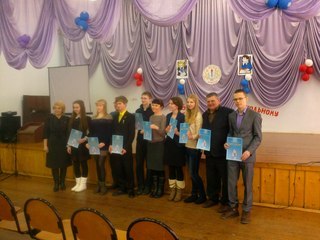 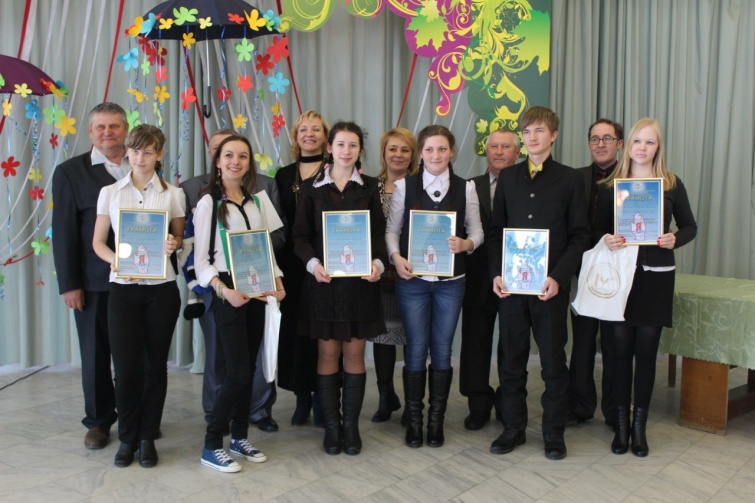 2012 - 20132013 -20142014 - 2015Успеваемость100%100%100%Качество71% 82%79%201320142015История55,538,335,0По району46,550.546.7обществознание58,955.140,3По райну56,356,256,92013-2014 учебный год2013-2014 учебный год2015-2016 учебный год«Эволюция государственной власти» 11 кл.«Великие тайны истории и их интерпретация» 10кл.«Мое право» 9кл. «Эволюция государственной власти» 11 кл.«Великие тайны истории и их интерпретация» 10кл.«Мое право» 9кл. «Эволюция государственной власти» 11 кл.«Великие тайны истории и их интерпретация» 10кл.-№ п/п Наименование Имеется в наличии 1Мультимедийная обучающая программа и Электронные учебники по основным разделам обществознания2Мультимедийная обучающая программа и Электронные учебники по основным разделам Истории России 862 – 1917 гг.3Мультимедийная обучающая программа и Электронные учебники по основным разделам Истории России XX век4 диска(каб. 36)4Авторские мультимедийные презентации1 диск5Видеофильмы по истории6 касет6Аудиторная доска с магнитной поверхностью и набором приспособлений для крепления карт и илюстраций17Экспозиционный экран18Видеомагнитофон (каб 32)9Телевизор(каб32)(кааб 32)10Аудио-центр(актовый зал)11Мультимедийный компьютер(кааб. 31)12Сканер(каб31)(кааб. 36)13Принтер(каб31)(кааб. 36)14Копировальный аппарат(кааб. 12)15Мультимедийный проектор(каб31)(кааб. 31)16Средства телекоммуникацийАдаптированная и  научно-популярная литература Адаптированная и  научно-популярная литература Адаптированная и  научно-популярная литература Адаптированная и  научно-популярная литература № п/п Автор Название книги, журнала и т.п. Выходные данные 1. А.Т. Степанищев«Методический справочник учителя истории»М. «Гуманитарный издательский центр» .2, Г.К. Селевко«Педагогические технологии на основе активизации интенсивного управления УВПМ. «Школьные технологии .3.В.А. ТрайневИнформационные коммуникационные педагогические технологииМ. «Дашков и К» 20054.М. Айзнек«Психология для начинающих»М. «Питер»  .5.Авторский коллектив А.Н. Бадак и др.«Всемирная история»  том 1Минск «Современный литератор»  .6.Авторский коллектив А.Н. Бадак и др.«Всемирная история»  том 2Минск «Современный литератор»  .7.Авторский коллектив А.Н. Бадак и др.«Всемирная история»  том 7Минск «Современный литератор»  .8.Авторский коллектив А.Н. Бадак и др.«Всемирная история»  том 10Минск «Современный литератор»  .9.Авторский коллектив А.Н. Бадак и др.«Всемирная история»  том 12Минск «Современный литератор»  .10.Авторский коллектив А.Н. Бадак и др.«Всемирная история»  том 16Минск «Современный литератор»  .11.Авторский коллектив А.Н. Бадак и др.«Всемирная история»  том Минск «Современный литератор»  .12.Авторский коллектив А.Н. Бадак и др.«Всемирная история»  том Минск «Современный литератор»  .13.Авторский коллектив А.Н. Бадак и др.«Всемирная история»  том Минск «Современный литератор»  .14.Авторский коллектив А.Н. Бадак и др.«Всемирная история»  том Минск «Современный литератор»  .15.Энциклопедия «Ридер дайджест»«Всемирная История» люди, события, датыРидер дайджест. Франция 200716.Жиль АззопардиЛучшие тесты «узнай о себе все!»М. «Издательство Мир книги» 2007